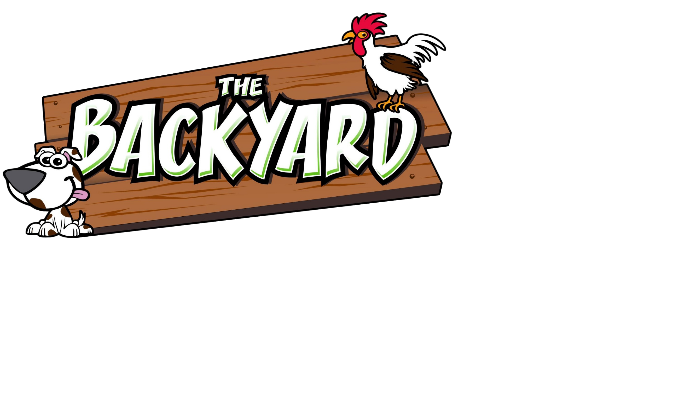 115 9th Ave NE Perham, MN 56573 – 218-346-7487 – www.thebackyardperham.com – thebackyardboarding@gmail.comDate: ___________         Services Interested In (Please Check Those That Apply)     Daycare     BoardingPet Parent Info (If your dog is over the age of 9, please fill out a senior pet form instead.)Name: ____________________________ Phone: _____________________________ Email: ________________________________Address: _____________________________ City: _________________________ Zip: ___________________Additional Parent: _________________________ Phone: ________________________ Email: ____________________________Veternarian: _____________________________________________ Phone Number: ____________________________________Emergency Contact: ____________________________ Phone: ______________________ Relationship: __________________Dog(s) InfoName: ________________________ Breed/Description: ___________________________ Spayed/Neuered?  Yes  NoColor: ________________________ Approx. Weight: ______________ Birthdate (if known): ___________ Age: ________Gender:  Male  Female  *All dogs over the age of 7 months old must be spayed or neutered.Where did you get your dog?  Breeder     Rescue/Shelter      Re-Homed     FoundHow long have you had your dog? ______________________ Has your dog ever been in daycare/boarding before?  Yes  No      If yes, how did your dog do? ____________________________________________________________________________________________________________________________________________________________________________________________________When would you like to start daycare? _______________________If boarding, what is your start date? ___________________________________  End date? ______________________________Which days of the week will you be coming to daycare?   Mon    Tues    Wed    Thurs    FriWhat is most important to you about your dog’s care? ________________________________________________________________________________________________________________________________________________________________________Health History Required vaccinations (a current vaccination record will be required from your vet):RabiesBordetellaDHPP (Distemper/Parvo combo)Must also be flea/tick free, and be current on flea/tick preventativesCheck any health concerns your dog has experienced in the last 6 months: Ear Infections       Eye Infections       Allergies       Gastritis/Bloat       Heartworm Tapeworms       Canine Cough       Heat Stroke       Seizures       Fleas/TicksAdditional Health Concerns (check all that apply): Heart       Vision       Hearing       Skin      Joints Surgeries (describe): _______________________________________________________________________________________________________________________________________________________________________________________________________ Regular Medications (describe): _____________________________________________________________________________________________________________________________________________________________________________________________Does your dog have any known allergies (ex: food, cleaning products, grooming products)? ____________________________________________________________________________________________________________________________________Behavior & Social InteractionsDescribe your dogs personality: ________________________________________________________________________________________________________________________________________________________________________________________________How would you describe your dogs energy level? _______________________________________________________________Is/has your dog (check all that apply): Crate Trained       Escaped a crate/door, if checked please explain: _________________________________________ Climbed/jumed fences, if checked please explain: ___________________________________________________________ Eaten foreign objects, if checked please explain: ____________________________________________________________ Does your dog go to dog parks or other off leash enviroments? If yes, how often? _________________________ Has your dog ever nipped or bitten anyone? If checked, please explain: ________________________________________________________________________________________________________________________________________________ Has your dog ever been dismissed from daycare/boarding? If checked,please explain: _____________________________________________________________________________________________________________________________________Does your dog share toys/bones/etc. with other dogs?   Yes   No     If no, please explain: _______________________________________________________________________________________________________________Is there any person, dog, or environment that makes your dog uncomfortable?   Yes  NoIf yes, explain: _________________________________________________________________________________________________________________________________________________________________________________________________________________Does your dog play well with dogs of all sizes and breeds?  Yes   No     If no, please explain: ________________________________________________________________________________________________________________________________How does your dog interact with puppies? _____________________________________________________________________________________________________________________________________________________________________________________My dog… Please check all those that apply: Is shy/ nervous around new people or strangers      Has seperation anxiety Is dog reactive on a leash      Is shy/nervous around other dogs      Plays rough      Prefers to be left alone Loves to chase/be chased by other dogs      Plays respectfully with other dogsHas your dog taken obendience classes or had any other training?   Yes   No     If yes, please explain: ________________________________________________________________________________________________________________________________________________________________________________________________________________________________DietWhat brand and type of food does your dog eat? ____________________________  Is it grain-free?  Yes  NoHow much per meal? _______________  How often? _____________________  If there anything else about your dog that we should know? __________________________________________________________________________________________________________________________________________________________________